19.1 Soviets tighten their hold: pages 638-640.What was America’s View after WWIIWhat was the Soviet View after WWIIThe Soviets were able to take over Albania by  The Soviets were able to take over Bulgaria by  The Soviets were able to take over Czechoslovakia by  The Soviets were able to take over Hungry by  The Soviets were able to take over Romania by  The Soviets were able to take over East Germany by  The Soviets were not able to take over Finland becauseThe Soviets were not able to take over Yugoslavia because country.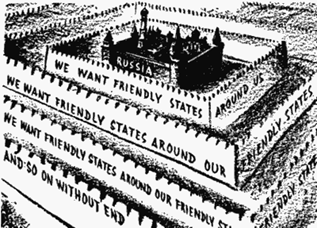 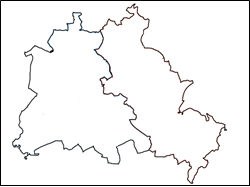 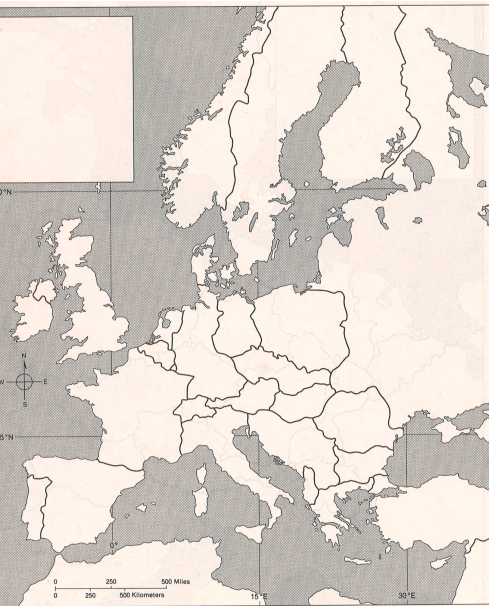 